            Cercle d'étude autour du thème de la vulnérabilité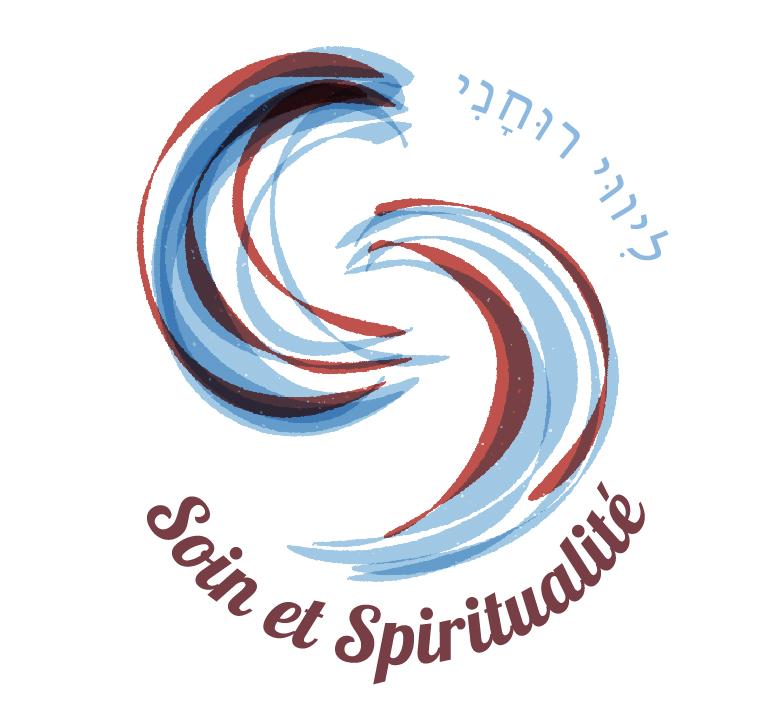 vignette de cas Notre cercle d'études comprend une part de travail interactif auquel chacun de nous pourra participer en présentant un cas à notre prochaine rencontre. Le thème central de nos études de cas sera "la vulnérabilité de l'accompagnant et de l'accompagné(e)". Vous trouverez ci-dessous une fiche à compléter qui vous permettra de décrire une rencontre avec une personne que vous avez accompagnée et qui vous a particulièrement touché et marqué. Nous regrouperons toutes ces présentations de cas et les partagerons uniquement entre participants inscrits à l’ensemble du cycle.  Merci d’indiquer votre prénom et d'utiliser des prénoms fictifs pour toutes les autres personnes qui sont décrites dans votre présentation tels que patients, famille, personnel médical … Cette présentation tiendra en une page (entre 200 et 400 mots max). Vous pourrez la compléter sur Google Drive.  Pour cela vous recevrez un lien  (ainsi le document sera partagé) ou l’adresser à Martine Mattatia  par email avant le 16 novembre 2020 à l’adresse suivante : associationsoinetspiritualite@gmail.comPrésentation de cas #1Séance du 29 novembre 2020 Echos en soi de la vulnérabilité d’autruià compléter avant le 16 novembreVotre prénom:       Qui suis-je: ( texte libre en 5 lignes)Contexte de la rencontre: (2 lignes) : Transcrire un extrait d'échanges de la rencontre sous forme de  dialogue (max. 10 lignes) Description de la vulnérabilité de la personne que j'ai rencontrée (dans les domaines de son expérience actuelle, physique, émotionnelle, spirituelle et autres) (max. 5 lignes)Ma vulnérabilité personnelle : (dans les domaines de mon expérience actuelle, physique, émotionnelle, spirituelle et autres, telle que je la comprends dans la rencontre que j'ai décrite ci-dessus) (max. 7 lignes)Qu’ai- je appris de cette situation ? (max.2 lignes)Présentation de cas #2Séance du 29 novembre 2020 Echos en soi de la vulnérabilité d’autruià compléter avant le 16 novembreVotre prénom:       Qui suis-je: ( texte libre en 5 lignes)Contexte de la rencontre: (2 lignes) : Transcrire un extrait d'échanges de la rencontre sous forme de  dialogue (max. 10 lignes) Description de la vulnérabilité de la personne que j'ai rencontrée (dans les domaines de son expérience actuelle, physique, émotionnelle, spirituelle et autres) (max. 5 lignes)Ma vulnérabilité personnelle : (dans les domaines de mon expérience actuelle, physique, émotionnelle, spirituelle et autres, telle que je la comprends dans la rencontre que j'ai décrite ci-dessus) (max. 7 lignes)Qu’ai- je appris de cette présentation? (max.2 lignes)Présentation de cas #3 Séance du 29 novembre 2020 Echos en soi de la vulnérabilité d’autruià compléter avant le 16 novembreVotre prénom:       Qui suis-je: ( texte libre en 5 lignes)Contexte de la rencontre: (2 lignes) : Transcrire un extrait d'échanges de la rencontre sous forme de  dialogue (max. 10 lignes) Description de la vulnérabilité de la personne que j'ai rencontrée (dans les domaines de son expérience actuelle, physique, émotionnelle, spirituelle et autres) (max. 5 lignes)Ma vulnérabilité personnelle : (dans les domaines de mon expérience actuelle, physique, émotionnelle, spirituelle et autres, telle que je la comprends dans la rencontre que j'ai décrite ci-dessus) (max. 7 lignes)Qu’ai- je appris de cette présentation? (max.2 lignes)Présentation de cas #4Séance du 29 novembre 2020 Echos en soi de la vulnérabilité d’autruià compléter avant le 16 novembreVotre prénom:       Qui suis-je: ( texte libre en 5 lignes)Contexte de la rencontre: (2 lignes) : Transcrire un extrait d'échanges de la rencontre sous forme de  dialogue (max. 10 lignes) Description de la vulnérabilité de la personne que j'ai rencontrée (dans les domaines de son expérience actuelle, physique, émotionnelle, spirituelle et autres) (max. 5 lignes)Ma vulnérabilité personnelle : (dans les domaines de mon expérience actuelle, physique, émotionnelle, spirituelle et autres, telle que je la comprends dans la rencontre que j'ai décrite ci-dessus) (max. 7 lignes)Qu’ai- je appris de cette présentation? (max.2 lignes)Présentation de cas #5 Séance du 29 novembre 2020 Echos en soi de la vulnérabilité d’autruià compléter avant le 16 novembreVotre prénom:       Qui suis-je: ( texte libre en 5 lignes)Contexte de la rencontre: (2 lignes) : Transcrire un extrait d'échanges de la rencontre sous forme de  dialogue (max. 10 lignes) Description de la vulnérabilité de la personne que j'ai rencontrée (dans les domaines de son expérience actuelle, physique, émotionnelle, spirituelle et autres) (max. 5 lignes)Ma vulnérabilité personnelle : (dans les domaines de mon expérience actuelle, physique, émotionnelle, spirituelle et autres, telle que je la comprends dans la rencontre que j'ai décrite ci-dessus) (max. 7 lignes)Qu’ai- je appris de cette présentation? (max.2 lignes)Présentation de cas #6 Séance du 29 novembre 2020 Echos en soi de la vulnérabilité d’autruià compléter avant le 16 novembreVotre prénom:       Qui suis-je: ( texte libre en 5 lignes)Contexte de la rencontre: (2 lignes) : Transcrire un extrait d'échanges de la rencontre sous forme de  dialogue (max. 10 lignes) Description de la vulnérabilité de la personne que j'ai rencontrée (dans les domaines de son expérience actuelle, physique, émotionnelle, spirituelle et autres) (max. 5 lignes)Ma vulnérabilité personnelle : (dans les domaines de mon expérience actuelle, physique, émotionnelle, spirituelle et autres, telle que je la comprends dans la rencontre que j'ai décrite ci-dessus) (max. 7 lignes)Qu’ai- je appris de cette présentation? (max.2 lignes)Présentation de cas #7 Séance du 29 novembre 2020 Echos en soi de la vulnérabilité d’autruià compléter avant le 16 novembreVotre prénom:       Qui suis-je: ( texte libre en 5 lignes)Contexte de la rencontre: (2 lignes) : Transcrire un extrait d'échanges de la rencontre sous forme de  dialogue (max. 10 lignes) Description de la vulnérabilité de la personne que j'ai rencontrée (dans les domaines de son expérience actuelle, physique, émotionnelle, spirituelle et autres) (max. 5 lignes)Ma vulnérabilité personnelle : (dans les domaines de mon expérience actuelle, physique, émotionnelle, spirituelle et autres, telle que je la comprends dans la rencontre que j'ai décrite ci-dessus) (max. 7 lignes)Qu’ai- je appris de cette présentation? (max.2 lignes)Présentation de cas #8 Séance du 29 novembre 2020 Echos en soi de la vulnérabilité d’autruià compléter avant le 16 novembreVotre prénom:       Qui suis-je: ( texte libre en 5 lignes)Contexte de la rencontre: (2 lignes) : Transcrire un extrait d'échanges de la rencontre sous forme de  dialogue (max. 10 lignes) Description de la vulnérabilité de la personne que j'ai rencontrée (dans les domaines de son expérience actuelle, physique, émotionnelle, spirituelle et autres) (max. 5 lignes)Ma vulnérabilité personnelle : (dans les domaines de mon expérience actuelle, physique, émotionnelle, spirituelle et autres, telle que je la comprends dans la rencontre que j'ai décrite ci-dessus) (max. 7 lignes)Qu’ai- je appris de cette présentation? (max.2 lignes)Présentation de cas #9 Séance du 29 novembre 2020 Echos en soi de la vulnérabilité d’autruià compléter avant le 16 novembreVotre prénom:       Qui suis-je: ( texte libre en 5 lignes)Contexte de la rencontre: (2 lignes) : Transcrire un extrait d'échanges de la rencontre sous forme de  dialogue (max. 10 lignes) Description de la vulnérabilité de la personne que j'ai rencontrée (dans les domaines de son expérience actuelle, physique, émotionnelle, spirituelle et autres) (max. 5 lignes)Ma vulnérabilité personnelle : (dans les domaines de mon expérience actuelle, physique, émotionnelle, spirituelle et autres, telle que je la comprends dans la rencontre que j'ai décrite ci-dessus) (max. 7 lignes)Qu’ai- je appris de cette présentation? (max.2 lignes)Présentation de cas #10 Séance du 29 novembre 2020 Echos en soi de la vulnérabilité d’autruià compléter avant le 16 novembreVotre prénom:       Qui suis-je: ( texte libre en 5 lignes)Contexte de la rencontre: (2 lignes) : Transcrire un extrait d'échanges de la rencontre sous forme de  dialogue (max. 10 lignes) Description de la vulnérabilité de la personne que j'ai rencontrée (dans les domaines de son expérience actuelle, physique, émotionnelle, spirituelle et autres) (max. 5 lignes)Ma vulnérabilité personnelle : (dans les domaines de mon expérience actuelle, physique, émotionnelle, spirituelle et autres, telle que je la comprends dans la rencontre que j'ai décrite ci-dessus) (max. 7 lignes)Qu’ai- je appris de cette présentation? (max.2 lignes)Présentation de cas #11 Séance du 29 novembre 2020 Echos en soi de la vulnérabilité d’autruià compléter avant le 16 novembreVotre prénom:       Qui suis-je: ( texte libre en 5 lignes)Contexte de la rencontre: (2 lignes) : Transcrire un extrait d'échanges de la rencontre sous forme de  dialogue (max. 10 lignes) Description de la vulnérabilité de la personne que j'ai rencontrée (dans les domaines de son expérience actuelle, physique, émotionnelle, spirituelle et autres) (max. 5 lignes)Ma vulnérabilité personnelle : (dans les domaines de mon expérience actuelle, physique, émotionnelle, spirituelle et autres, telle que je la comprends dans la rencontre que j'ai décrite ci-dessus) (max. 7 lignes)Qu’ai- je appris de cette présentation? (max.2 lignes)Présentation de cas #12 Séance du 29 novembre 2020 Echos en soi de la vulnérabilité d’autruià compléter avant le 16 novembreVotre prénom:       Qui suis-je: ( texte libre en 5 lignes)Contexte de la rencontre: (2 lignes) : Transcrire un extrait d'échanges de la rencontre sous forme de  dialogue (max. 10 lignes) Description de la vulnérabilité de la personne que j'ai rencontrée (dans les domaines de son expérience actuelle, physique, émotionnelle, spirituelle et autres) (max. 5 lignes)Ma vulnérabilité personnelle : (dans les domaines de mon expérience actuelle, physique, émotionnelle, spirituelle et autres, telle que je la comprends dans la rencontre que j'ai décrite ci-dessus) (max. 7 lignes)Qu’ai- je appris de cette présentation? (max.2 lignes)Présentation de cas #13 Séance du 29 novembre 2020 Echos en soi de la vulnérabilité d’autruià compléter avant le 16 novembreVotre prénom:       Qui suis-je: ( texte libre en 5 lignes)Contexte de la rencontre: (2 lignes) : Transcrire un extrait d'échanges de la rencontre sous forme de  dialogue (max. 10 lignes) Description de la vulnérabilité de la personne que j'ai rencontrée (dans les domaines de son expérience actuelle, physique, émotionnelle, spirituelle et autres) (max. 5 lignes)Ma vulnérabilité personnelle : (dans les domaines de mon expérience actuelle, physique, émotionnelle, spirituelle et autres, telle que je la comprends dans la rencontre que j'ai décrite ci-dessus) (max. 7 lignes)Qu’ai- je appris de cette présentation? (max.2 lignes)Présentation de cas #14 Séance du 29 novembre 2020 Echos en soi de la vulnérabilité d’autruià compléter avant le 16 novembreVotre prénom:       Qui suis-je: ( texte libre en 5 lignes)Contexte de la rencontre: (2 lignes) : Transcrire un extrait d'échanges de la rencontre sous forme de  dialogue (max. 10 lignes) Description de la vulnérabilité de la personne que j'ai rencontrée (dans les domaines de son expérience actuelle, physique, émotionnelle, spirituelle et autres) (max. 5 lignes)Ma vulnérabilité personnelle : (dans les domaines de mon expérience actuelle, physique, émotionnelle, spirituelle et autres, telle que je la comprends dans la rencontre que j'ai décrite ci-dessus) (max. 7 lignes)Qu’ai- je appris de cette présentation? (max.2 lignes)Présentation de cas #15 Séance du 29 novembre 2020 Echos en soi de la vulnérabilité d’autruià compléter avant le 16 novembreVotre prénom:       Qui suis-je: ( texte libre en 5 lignes)Contexte de la rencontre: (2 lignes) : Transcrire un extrait d'échanges de la rencontre sous forme de  dialogue (max. 10 lignes) Description de la vulnérabilité de la personne que j'ai rencontrée (dans les domaines de son expérience actuelle, physique, émotionnelle, spirituelle et autres) (max. 5 lignes)Ma vulnérabilité personnelle : (dans les domaines de mon expérience actuelle, physique, émotionnelle, spirituelle et autres, telle que je la comprends dans la rencontre que j'ai décrite ci-dessus) (max. 7 lignes)Qu’ai- je appris de cette présentation? (max.2 lignes)Présentation de cas #16 Séance du 29 novembre 2020 Echos en soi de la vulnérabilité d’autruià compléter avant le 16 novembreVotre prénom:       Qui suis-je: ( texte libre en 5 lignes)Contexte de la rencontre: (2 lignes) : Transcrire un extrait d'échanges de la rencontre sous forme de  dialogue (max. 10 lignes) Description de la vulnérabilité de la personne que j'ai rencontrée (dans les domaines de son expérience actuelle, physique, émotionnelle, spirituelle et autres) (max. 5 lignes)Ma vulnérabilité personnelle : (dans les domaines de mon expérience actuelle, physique, émotionnelle, spirituelle et autres, telle que je la comprends dans la rencontre que j'ai décrite ci-dessus) (max. 7 lignes)Qu’ai- je appris de cette présentation? (max.2 lignes)Présentation de cas #17 Séance du 29 novembre 2020 Echos en soi de la vulnérabilité d’autruià compléter avant le 16 novembreVotre prénom:       Qui suis-je: ( texte libre en 5 lignes)Contexte de la rencontre: (2 lignes) : Transcrire un extrait d'échanges de la rencontre sous forme de  dialogue (max. 10 lignes) Description de la vulnérabilité de la personne que j'ai rencontrée (dans les domaines de son expérience actuelle, physique, émotionnelle, spirituelle et autres) (max. 5 lignes)Ma vulnérabilité personnelle : (dans les domaines de mon expérience actuelle, physique, émotionnelle, spirituelle et autres, telle que je la comprends dans la rencontre que j'ai décrite ci-dessus) (max. 7 lignes)Qu’ai- je appris de cette présentation? (max.2 lignes)Présentation de cas #18 Séance du 29 novembre 2020 Echos en soi de la vulnérabilité d’autruià compléter avant le 16 novembreVotre prénom:       Qui suis-je: ( texte libre en 5 lignes)Contexte de la rencontre: (2 lignes) : Transcrire un extrait d'échanges de la rencontre sous forme de  dialogue (max. 10 lignes) Description de la vulnérabilité de la personne que j'ai rencontrée (dans les domaines de son expérience actuelle, physique, émotionnelle, spirituelle et autres) (max. 5 lignes)Ma vulnérabilité personnelle : (dans les domaines de mon expérience actuelle, physique, émotionnelle, spirituelle et autres, telle que je la comprends dans la rencontre que j'ai décrite ci-dessus) (max. 7 lignes)Qu’ai- je appris de cette présentation? (max.2 lignes)Présentation de cas #19 Séance du 29 novembre 2020 Echos en soi de la vulnérabilité d’autruià compléter avant le 16 novembreVotre prénom:       Qui suis-je: ( texte libre en 5 lignes)Contexte de la rencontre: (2 lignes) : Transcrire un extrait d'échanges de la rencontre sous forme de  dialogue (max. 10 lignes) Description de la vulnérabilité de la personne que j'ai rencontrée (dans les domaines de son expérience actuelle, physique, émotionnelle, spirituelle et autres) (max. 5 lignes)Ma vulnérabilité personnelle : (dans les domaines de mon expérience actuelle, physique, émotionnelle, spirituelle et autres, telle que je la comprends dans la rencontre que j'ai décrite ci-dessus) (max. 7 lignes)Qu’ai- je appris de cette présentation? (max.2 lignes)Présentation de cas #20 Séance du 29 novembre 2020 Echos en soi de la vulnérabilité d’autruià compléter avant le 16 novembreVotre prénom:       Qui suis-je: ( texte libre en 5 lignes)Contexte de la rencontre: (2 lignes) : Transcrire un extrait d'échanges de la rencontre sous forme de  dialogue (max. 10 lignes) Description de la vulnérabilité de la personne que j'ai rencontrée (dans les domaines de son expérience actuelle, physique, émotionnelle, spirituelle et autres) (max. 5 lignes)Ma vulnérabilité personnelle : (dans les domaines de mon expérience actuelle, physique, émotionnelle, spirituelle et autres, telle que je la comprends dans la rencontre que j'ai décrite ci-dessus) (max. 7 lignes)Qu’ai- je appris de cette présentation? (max.2 lignes)Présentation de cas #12 Séance du 29 novembre 2020 Echos en soi de la vulnérabilité d’autruià compléter avant le 16 novembreVotre prénom:       Qui suis-je: ( texte libre en 5 lignes)Contexte de la rencontre: (2 lignes) : Transcrire un extrait d'échanges de la rencontre sous forme de  dialogue (max. 10 lignes) Description de la vulnérabilité de la personne que j'ai rencontrée (dans les domaines de son expérience actuelle, physique, émotionnelle, spirituelle et autres) (max. 5 lignes)Ma vulnérabilité personnelle : (dans les domaines de mon expérience actuelle, physique, émotionnelle, spirituelle et autres, telle que je la comprends dans la rencontre que j'ai décrite ci-dessus) (max. 7 lignes)Qu’ai- je appris de cette présentation? (max.2 lignes)Présentation de cas #12 Séance du 29 novembre 2020 Echos en soi de la vulnérabilité d’autruià compléter avant le 16 novembreVotre prénom:       Qui suis-je: ( texte libre en 5 lignes)Contexte de la rencontre: (2 lignes) : Transcrire un extrait d'échanges de la rencontre sous forme de  dialogue (max. 10 lignes) Description de la vulnérabilité de la personne que j'ai rencontrée (dans les domaines de son expérience actuelle, physique, émotionnelle, spirituelle et autres) (max. 5 lignes)Ma vulnérabilité personnelle : (dans les domaines de mon expérience actuelle, physique, émotionnelle, spirituelle et autres, telle que je la comprends dans la rencontre que j'ai décrite ci-dessus) (max. 7 lignes)Qu’ai- je appris de cette présentation? (max.2 lignes)Présentation de cas #12 Séance du 29 novembre 2020 Echos en soi de la vulnérabilité d’autruià compléter avant le 16 novembreVotre prénom:       Qui suis-je: ( texte libre en 5 lignes)Contexte de la rencontre: (2 lignes) : Transcrire un extrait d'échanges de la rencontre sous forme de  dialogue (max. 10 lignes) Description de la vulnérabilité de la personne que j'ai rencontrée (dans les domaines de son expérience actuelle, physique, émotionnelle, spirituelle et autres) (max. 5 lignes)Ma vulnérabilité personnelle : (dans les domaines de mon expérience actuelle, physique, émotionnelle, spirituelle et autres, telle que je la comprends dans la rencontre que j'ai décrite ci-dessus) (max. 7 lignes)Qu’ai- je appris de cette présentation? (max.2 lignes)Présentation de cas #12 Séance du 29 novembre 2020 Echos en soi de la vulnérabilité d’autruià compléter avant le 16 novembreVotre prénom:       Qui suis-je: ( texte libre en 5 lignes)Contexte de la rencontre: (2 lignes) : Transcrire un extrait d'échanges de la rencontre sous forme de  dialogue (max. 10 lignes) Description de la vulnérabilité de la personne que j'ai rencontrée (dans les domaines de son expérience actuelle, physique, émotionnelle, spirituelle et autres) (max. 5 lignes)Ma vulnérabilité personnelle : (dans les domaines de mon expérience actuelle, physique, émotionnelle, spirituelle et autres, telle que je la comprends dans la rencontre que j'ai décrite ci-dessus) (max. 7 lignes)Qu’ai- je appris de cette présentation? (max.2 lignes)J